      Распоряжение                          с.Старый Юраш                            Боерык№ 12/в                                                                                     «11»  августа 2020 г.О реализации поручений Президента Республики Татарстан от 02.01.2014 г. №Пр-1В соответствие с  Федеральным законом от 25.12.2008г. №273-ФЗ "О противодействии коррупции" и целях реализации поручений Президента Республики Татарстан от 02.01.2014 года № Пр-1 по итогам заседания Совета при Президенте Российской Федерации по противодействию коррупции от 30 октября 2013 года 1.  Возложить персональную ответственность за состояние антикоррупционной работы на заместителя руководителя Исполнительного комитета Староюрашского сельского поселения – Гайфутдинову Милеушу Муллануровну.2.Контроль за исполнением настоящего распоряжения оставляю за собой.          Руководитель                                                                                       Р.Г. ЮнусовМУНИЦИПАЛЬНОЕ КАЗЕННОЕ УЧРЕЖДЕНИЕ ИСПОЛНИТЕЛЬНЫЙ КОМИТЕТ CТАРОЮРАШСКОГО СЕЛЬСКОГО ПОСЕЛЕНИЯ ЕЛАБУЖСКОГО МУНИЦИПАЛЬНОГО РАЙОНАРЕСПУБЛИКИ ТАТАРСТАН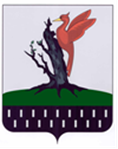 ТАТАРСТАНРЕСПУБЛИКАСЫ АЛАБУГА    МУНИЦИПАЛЬРАЙОНЫ ИСКЕ ЮРАШАВЫЛ ҖИРЛЕГЕБАШКАРМА КОМИТЕТЫ МУНИЦИПАЛЬ КАЗНА УЧРЕЖДЕНИЕСЕ